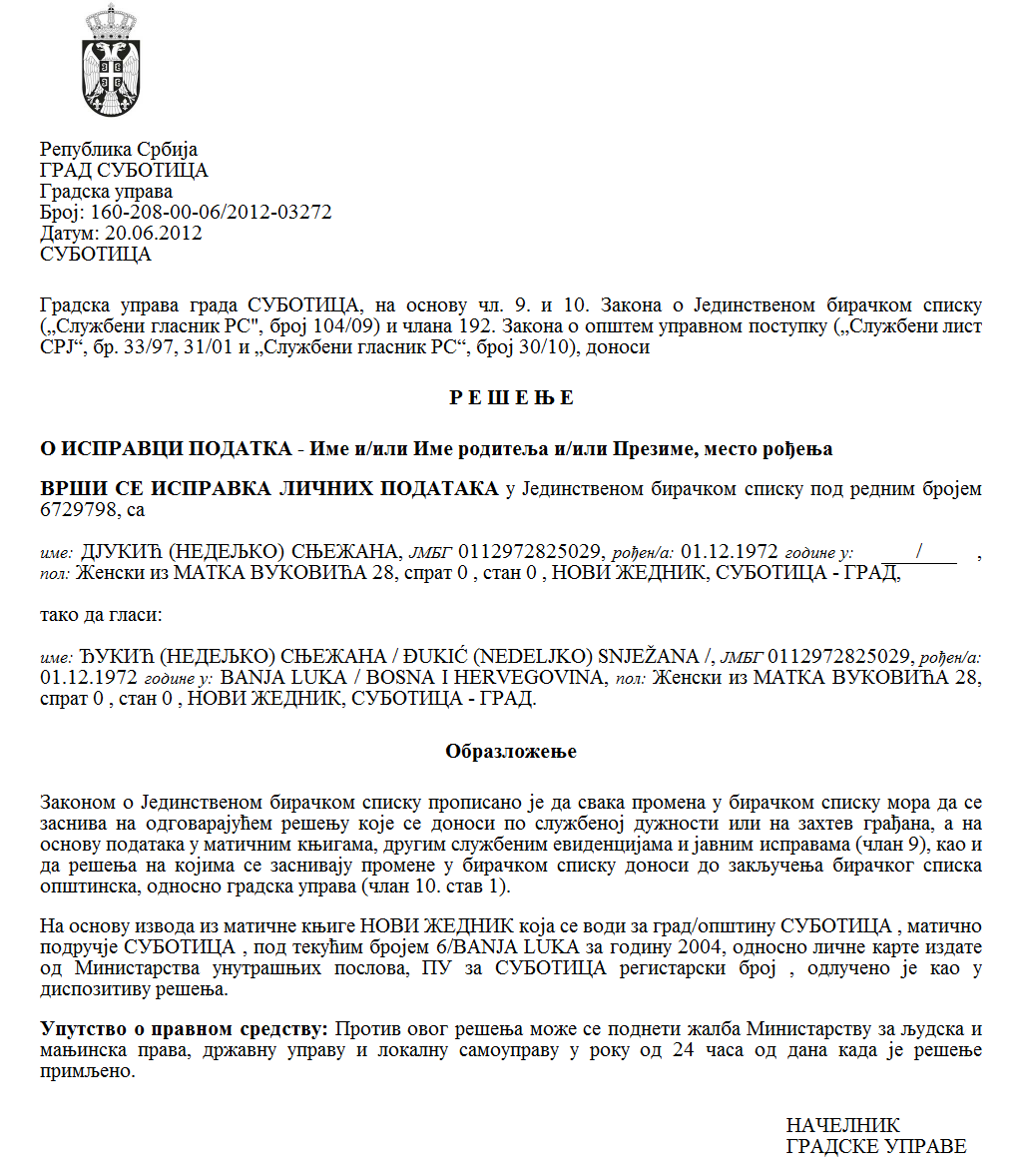 SZERB KÖZTÁRSASÁGPÉNZÜGYMINISZTÉRIUM  KINCSTÁRI IGAZGATÓSÁG    Szabadkai Fiókintézet        Hivatalos          2023.01.04.      S z a b a d k a          Korzó 5 T Á J É K O Z T A T Á S Tárgy: a KJS 7-es és 8-as típusú alszámlák  megnyitása és beszüntetése  Az SZK Hivatalos Közlönyében, száma: 143/2022, 2022. december 29-én közzétételre került  a  konszolidált kincstári  számlák  alszámlái tervéről szóló szabályzat módosításáról és kiegészítéséről szóló szabályzat (a továbbiakban: szabályzat), amely  a közzétételtől számított nyolcadik napon lép  hatályba.  A szabályzat előirányozza: hogy a közpénzeket használóknak az új szabályzat hatálybalépésének napjától külön rendeltetésszerű alszámlát kell nyitniuk a Kincstári Igazgatóságnál minden olyan programhoz/projekthez, amelyre a költségvetésből eszközöket kapnak. Az alszámla megnyitása alapjának megszűnését követően a közpénzhasználónak be kell szüntetnie azt, összhangban a közpénzhasználók megállapításának módjáról és nyilvántartásáról és a Kincstári Igazgatóság konszolidált alszámlája megnyitása és beszüntetése feltételeiről és módjáról szóló szabályzattal (az SZK Hivatalos Közlönye, 99/18. és 40/19. sz. (a továbbiakban KJS szabályzat), hogy a közpénzhasználók belépjenek az alszámla megszüntetésének folyamatába, amelyeket a jelen szabályzat  hatálybalépése  előtt  nyitottak,   amikor  befejeződik az  eljárás,  amely  alapja  volt a költségvetésből  az   eszközök átvitelének,  mindezt  összhangban a  KJS szabályzattal,    hogy a közpénzhasználók az aktív alszámlák számát, amelyeket a jelen szabályzat hatálybalépése előtt nyitottak, a jövőben ne küldjék meg a hatásköri szervnek, a költségvetésből az eszközök átvitelére, hanem szükséges, hogy új külön rendeltetésszerű alszámlát nyissanak minden programra/projektumra,  hogy a fiókintézet a  közpénzhasználóknak,  akiknek nem volt  forgalmuk  az alszámlán több mint  két évig,  és akiknek  az alszámlán  az egyenlegük  nulla  több mint két  évig,   eszközöli az alszámla beszüntetését, ha  a használó nem küldi  meg  a  jogalapot és az írásos  nyilatkozatot 7 munkanapon belül,  miszerint   megküldte  minden  aktív alszámlája számát a hatásköri szervnek, a jelen szabályzat  hatálybalépésének napjáig,  a költségvetésből az eszközök átvitelére. Ha a használó megküldi a nyilatkozatát, hogy az aktív alszámlák számát már megküldte  a  hatásköri szervnek a  jelen szabályzat hatálybalépésének napjáig és megküldi  a jogalapot   az eszközök átvitelére, szükséges,  hogy  az eszközök átvitelére  az alap  megszűnését  követően, a  használó belépjen az alszámla megszüntetésének eljárásába, összhangban  a  KJS szabályzattal.  Tisztelettel,  Kincstári Igazgatóság Szabadkai Fiókintézet  s. k. nem olvasható aláírás és  körbélyegző